Ag Literacy Project: All Creatures Great & Small by C. Kohn 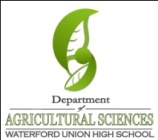 Name: 								 Hour		Date: 				Date Assignment is due:  	  		  Why late? 					  Score: 	 +     ✓  -
			Day of Week	Date 				If your project was late, describe whyDirections: using the novel All Creatures Great and Small by James Herriot, select two chapters to read and use the information in the chapter to complete the questions below.  Chapter # 		    Provide a brief summary; what happened in this chapter?  				

														  

														  

														  
Try to use all of this space and please write neatly!What kind of animal or animals were treated in this chapter? 							
What symptoms did the animal(s) have?  Describe them in detail						

														  

														  

														  
Try to use all of this space and please write neatly!What were the diagnoses? List all of them if there were multiple ones and list which one was correct:

														  

														  

														  
What tests or information did they use to come to the correct diagnosis? 					

														  

														  
What was the final outcome of this case? 									

														  
Chapter # 		    Provide a brief summary; what happened in this chapter?  				

														  

														  

														  
Try to use all of this space and please write neatly!What kind of animal or animals were treated in this chapter? 							
What symptoms did the animal(s) have?  Describe them in detail						

														  

														  

														  
Try to use all of this space and please write neatly!What were the diagnoses? List all of them if there were multiple ones and list which one was correct:

														  

														  

														  
What tests or information did they use to come to the correct diagnosis? 					

														  

														  
What was the final outcome of this case? 									

														  
Chapter # 		    Provide a brief summary; what happened in this chapter?  				

														  

														  

														  
Try to use all of this space and please write neatly!What kind of animal or animals were treated in this chapter? 							
What symptoms did the animal(s) have?  Describe them in detail						

														  

														  

														  
Try to use all of this space and please write neatly!What were the diagnoses? List all of them if there were multiple ones and list which one was correct:

														  

														  

														  
What tests or information did they use to come to the correct diagnosis? 					

														  

														  
What was the final outcome of this case? 									

														  
Based on this book, what is your impression of the daily work of a veterinarian?  What do you think it would be like to have job in this field? 

														  

														  

														  

														  